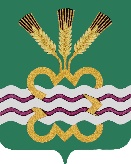 ГЛАВА МУНИЦИПАЛЬНОГО ОБРАЗОВАНИЯ«КАМЕНСКИЙ ГОРОДСКОЙ ОКРУГ»ПОСТАНОВЛЕНИЕ____________  				  	                           	  № _________п. МартюшО внесении изменений в Порядок организации и проведения плановых и внеплановых проверок муниципальных казенных учреждений и муниципальных унитарных предприятий, подведомственных Администрации муниципального образования «Каменский городской округ», при осуществлении ведомственного контроля за соблюдением трудового законодательства и иных нормативных правовых актов, содержащих нормы трудового права, утвержденный Постановлением Главы Каменского городского округа от 15.11.2023 № 2241( в редакции от 19.02.2024№ 319) В соответствии с Трудовым кодексом Российской Федерации, Федеральным законом от 06.10.2003 № 131-ФЗ «Об общих принципах организации местного самоуправления в Российской Федерации», Законом Свердловской области от 25.12.2019 № 139-ОЗ «О ведомственном контроле за соблюдением трудового законодательства и иных нормативных правовых актов, содержащих нормы трудового права, в Свердловской области», Приказом Департамента по труду и занятости населения Свердловской области от 08.09.2023 № 260 «Об утверждении методических рекомендаций по осуществлению ведомственного контроля за соблюдением трудового законодательства и иных нормативных правовых актов, содержащих нормы трудового права, в организациях, подведомственных исполнительному органу государственной власти Свердловской области или органу местного самоуправления муниципального образования, расположенного на территории Свердловской области» ( в ред. от 28.12.2023 №365), Уставом муниципального образования «Каменский городской округ»ПОСТАНОВЛЯЮ:1. Внести изменения в Порядок организации и проведения плановых и внеплановых проверок муниципальных казенных учреждений и муниципальных унитарных предприятий, подведомственных Администрации муниципального образования «Каменский городской округ», при осуществлении ведомственного контроля за соблюдением трудового законодательства и иных нормативных правовых актов, содержащих нормы трудового права, утвержденный постановлением Главы Каменского городского округа от 15.11.2023 № 2241 ( в ред. от 29.02.2024 №319) (размещен на официальном сайте муниципального образования «Каменский городской округ» в сети Интернет https://www.new.kamensk-adm.ru): 1.1. подпункты 3.2., 3.3. пункта 3. Порядка изложить в следующей редакции:«3.2. осуществляет подготовку плана проверок ведомственного контроля на соответствующий год, обеспечивает его утверждение Главой городского округа, размещает на официальном сайте муниципального образования «Каменский городской округ» в информационно-телекоммуникационной сети Интернет и направляет его в основной уполномоченный исполнительный орган государственной власти Свердловской области в сфере осуществления ведомственного контроля (Департамент по труду и занятости населения Свердловской области) не позднее 20 декабря года, предшествующего году проведения плановых проверок;3.3. вносит изменения в план проверок ведомственного контроля и обеспечивает его утверждение Главой городского округа. Не позднее 10 календарных дней после утверждения изменений плана проверок ведомственного контроля доводит его до сведения заинтересованных лиц посредством размещения на официальном сайте муниципального образования «Каменский городской округ» в информационно-телекоммуникационной сети Интернет и направляет в основной уполномоченный исполнительный орган государственной власти Свердловской области в сфере осуществления ведомственного контроля (Департамент по труду и занятости населения Свердловской области);».1.2. пункты 4. - 6. Порядка изложить в следующей редакции:«4. Предметом проверок является соблюдение подведомственными организациями в процессе осуществления ими своей деятельности требований трудового законодательства, и иных нормативных правовых актов, содержащих нормы трудового права, и (или) устранение нарушений, выявленных ранее при проведении проверок.5. Ведомственный контроль осуществляется уполномоченным органом посредством организации и проведения плановых и внеплановых проверок подведомственных организаций.6. Плановые и внеплановые проверки в подведомственных организациях проводятся в следующих целях:6.1. предупреждение нарушений прав и законных интересов работников подведомственных организаций;6.2. выявление нарушений трудового законодательства и иных нормативных правовых актов, содержащих нормы трудового права;6.3. принятие мер по восстановлению нарушенных прав работников подведомственных организаций и привлечение виновных должностных лиц к ответственности за допущенные нарушения.».1.3. пункта 8. Порядка изложить в следующей редакции:«8. Плановые проверки проводятся в соответствии с планом проверок, форма которого установлена приложением № 2 к настоящему порядку.В плане проверок, указываются следующие сведения:- наименования подведомственной организации, деятельность которой подлежит плановой проверке;- адрес места нахождения и (или) места фактического осуществления деятельности; - форма проведения плановой проверки и основание включения в план проверок;- наименование месяца начала плановой проверки; - проверяемый период;- срок проведения плановой проверки.».1.4. пункты 12. - 14. Порядка изложить в следующей редакции:«12. Плановые и внеплановые проверки проводятся на основании правового акта (распоряжения) о проведении проверки, принимаемого уполномоченным органом.13. В правовом акте (распоряжении) о проведении плановой или внеплановой проверки указываются:13.1. наименование уполномоченного органа;13.2. должность (должности), фамилия, имя, отчество (последнее - при наличии) должностного лица (должностных лиц), уполномоченного (уполномоченных) на проведение проверки, а в случае если для осуществления ведомственного контроля в уполномоченным органом создана комиссия, предусмотренная пунктом 14 настоящего порядка, должности, фамилия, имя, отчество (последнее - при наличии) членов комиссии, а также должность (должности), фамилия, имя, отчество (последнее - при наличии) специалиста (специалистов) и (или) эксперта (экспертов), привлекаемых к проверке (при необходимости);13.3. наименование и место нахождения подведомственной организации, в отношении которой проводится проверка;13.4. вид, форма, цели, предмет проведения проверки, проверяемый период;13.5. основания проведения проверки;13.6. перечень документов, представляемых подведомственной организацией для достижения целей и задач проведения проверки в соответствии с Приложением № 3 к настоящему порядку;13.7. даты начала и окончания проведения проверки.Проведение проверки должностным лицом (должностными лицами), а в случае если для осуществления ведомственного контроля в уполномоченным органом создана комиссия, предусмотренная пунктом 14 настоящего порядка, членами комиссии, не указанными в правовом акте о проведении плановой или внеплановой проверки, не допускается.14. В целях осуществления контроля уполномоченный орган вправе создавать комиссию по ведомственному контролю.Уполномоченный орган при проведении плановой или внеплановой проверки вправе привлекать специалистов и экспертов, не состоящих в гражданско-правовых или трудовых отношениях с уполномоченным органом и (или) подведомственной организацией и не имеющих личной заинтересованности при проведении проверки.При проведении проверки уполномоченный орган вправе привлекать представителей первичной профсоюзной организации подведомственной организации (при ее наличии) с учетом соблюдения требований по обработке персональных данных работников подведомственных организаций.Должностное лицо (должностные лица), уполномоченное (уполномоченные) на проведение проверки, обязано (обязаны) в соответствии с законодательством Российской Федерации о противодействии коррупции сообщить о возникновении личной заинтересованности при проведении проверки, которая приводит или может привести к конфликту интересов, а также принять меры по предотвращению или урегулированию конфликта интересов, в том числе путем самоотвода от проведения проверки.».1.5. подпункт 25.2., 25.10. пункта 25. Порядка изложить в следующей редакции:«25.2. должность (должности), фамилия, имя, отчество (последнее - при наличии) должностного лица (должностных лиц), уполномоченного (уполномоченных) на проведение проверки, а в случае если для осуществления ведомственного контроля уполномоченным органом создана комиссия, предусмотренная пунктом 14 настоящего порядка, должности, фамилия, имя, отчество (последнее - при наличии) членов комиссии, а также должность (должности), фамилия, имя, отчество (последнее - при наличии) специалиста (специалистов) и (или) эксперта (экспертов), привлекаемых к проверке (при необходимости);25.10. подпись (подписи) должностного лица (должностных лиц), проводившего (проводивших) проверку, уполномоченного (уполномоченных) на проведение проверки, а в случае если для осуществления ведомственного контроля в уполномоченным органом создана комиссия, предусмотренная пунктом 14 настоящего порядка, подписи членов комиссии, а также подпись (подписи) специалиста (специалистов) и (или) эксперта (экспертов), привлекаемых к проверке (при необходимости);».1.6. абзац 1 пункта 26. Порядка изложить в следующей редакции:«26. Акт проверки оформляется не позднее 10 рабочих дней после завершения проверки в двух экземплярах, которые подписываются должностным лицом (должностными лицами), проводившим (проводившими) проверку, и руководителем (уполномоченным представителем) подведомственной организации, а в случае если для осуществления ведомственного контроля в уполномоченным органом создана комиссия, предусмотренная пунктом 14 настоящего порядка, уполномоченным (уполномоченными) членом (членами) комиссии.».2. Настоящее постановление вступает в силу с момента его официального опубликования.3. Настоящее постановление опубликовать в газете «Пламя» и разместить на официальном сайте муниципального образования «Каменский городской округ».4. Контроль исполнения настоящего постановления оставляю за собой.Глава городского округа		                                        	 А.Ю. Кошкаров